Fleetwood Town Council 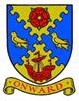 Onward to a Better FutureMinutes of the Allotment Committee Meetingheld on Thursday 20 October 2021 at 7.00 pm via ZoomIrene Tonge (Clerk and RFO) – Signature:   Irene TongeDRAFTMinutes0001Opening of the meeting (suggest Cllr Raynor opens the meeting). Cllr Raynor opened the meeting.Present: Cllr Raynor, Blair, Stirzaker and Clerk Irene Tonge.0002To receive apologies for absence.  Cllr RaynorApologies received from CEDO Lauren Harrison.Note of absence’s: Cllr George and Cllr Shewan. 0003To consider and agree the draft Terms of Reference for the Committee and the draft Standing Guidance at Appendix A of this Agenda (both drafts prepared by Clerk and sent to Committee members with this Agenda).  Cllr RaynorTOR and Appendix A were approved with confirmation of changes once item 0006 has been decided.0004To discuss and decide if the current membership is right for the committee  and to ratify all members proposed at previous FCM.The committee were satisfied with the Committee members; however, the ratification of Cllr Pilkington will be deferred until next meeting.0005To propose and appoint:ChairmanVice ChairmanSecretary Cllr Raynor proposed Cllr Blair for Chairman and Cllr Stirzaker seconded, Cllr Blair accepted.Cllr Raynor put herself forward for Vice-Chair and Cllr Stirzaker seconded, Cllr Blair agreed.Cllr Raynor proposed CEDO for Secretary, Cllr Stirzaker seconded. A brief discussion took place as it was thought that Lauren did not want the position of Secretary, however, it was agreed it would be good for her continued development and experience – therefore it was passed as ‘Question on Notice.’ 0006To further discuss and decide if membership should be opened up to non-councillors, as this question was put to the FCM by a MOP. Committee.A brief discussion took place and it was decided not to have MOP as members of the committee – unanimous.Action Point – Clerk to revise the TOR to reflect this decision and re-issue to Committee members and place on Website and to amend Appendix A on the Agenda template.0007To discuss and agree items for the next Agenda. CommitteeItems discussed:The Allotment Agreement review. Note: this work has encountered delays owing to staff absence.Hedge Cutting Other maintenance/improvements; toilets and Plot 22 were mentionedVacant Plots0008To consider and agree the date and time of next meeting.The date for the next Committee meeting is 22 November at 7.30 via Zoom.